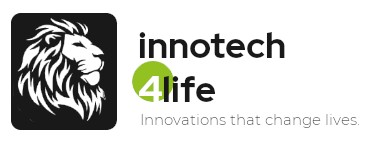 UMOWA o wykonanie prac badawczych  Nr  PB ……./2022zawarta ………….. 2022 w  pomiędzy:……………….…………………………………… z siedzibą w …………………………………………………..……....., 
nr NIP ,  zwanym dalej „Zamawiającym”, 
reprezentowanym przez: …………………………….………………………..aInnoTech4Life Sp. z o.o. (Spółką Celową SGGW) z siedzibą w Warszawie, ul. Nowoursynowska 166 bud. 8/119, 02-787 Warszawa, NIP: 951-252-20-02, KRS: 0000906024reprezentowaną przez p. Judyta Sobczyk – Prokurentazwaną dalej „InnoTech4Life” lub „Wykonawcą”,łącznie zwanymi dalej „Stronami”, pojedynczo zaś „Stroną”.DefinicjeWskazane poniżej określenia, pisane w niniejszej umowie z wielkiej litery mają następujące znaczenie:Badanie – oznacza ogół czynności Wykonawcy mający na celu wykonanie eksperymentów lub analizę danych lub przygotowanie ekspertyzy bądź opracowania teoretycznego lub inne działania które są zawarte w przedmiocie Umowy oraz w harmonogramie badań, stanowiącym załącznik nr 1 do Umowy.Tajemnica Przedsiębiorstwa – wszelkie informacje dotyczące Zamawiającego, jego działalności, w tym Produktu i technologii jego wytwarzania, która nie jest powszechnie dostępna, jak również przebieg i rezultaty przeprowadzonego Badania, a także oznaczenia jako Tajemnicy Przedsiębiorstwa lub oznaczeniem podobnym. W przypadku wątpliwości czy dana informacja jest Tajemnicą Przedsiębiorstwa, Strony będą postępowały z nią jak z Tajemnicą Przedsiębiorstwa.Produkt – Umowa – należy przez to rozumieć niniejszą umowę.§ 1.Przedmiot UmowyZamawiający powierza, a Wykonawca przyjmuje do wykonania pracę badawczą, w wyniku której powstanie  ……………………...…….., zwanej dalej ……………………………………...….§ 2.Terminy realizacji Przedmiotu UmowyStrony ustalają termin zakończenia Badania, będącego przedmiotem Umowy, na dzień ……………….. r., pod warunkiem przekazania wszelkich niezbędnych materiałów do Badania nie później niż w ciągu ……. dni od podpisania Umowy.W razie niewywiązania się przez Zamawiającego z warunku, o którym mowa w ust. 1 termin wykonania Badania zostanie odpowiednio przesunięty. Ewentualne przedłużenie terminu wykonania Badania, niewynikające z decyzji Zamawiającego, nie ma wpływu na wynagrodzenie Wykonawcy, o którym mowa w § 6 ust. 1.§ 3.Obowiązki StronZamawiający zobowiązuje się:dostarczyć wszelkie niezbędne informacje, materiały i ………………………………... do Badania;bezpłatnie przekazać tą część materiałów, która będzie podlegała zniszczeniu w trakcie Badania;współpracować z Wykonawcą w ramach wykonywania Badania przez udzielanie odpowiedzi na pytania i przekazywanie niezbędnych dokumentów, próbek i materiałów dotyczących Produktu do Badań.Wykonawca zobowiązuje się do:przechowywania Produktu w sposób zapewniający jego poufność i ochronę praw i interesów Zamawiającego;zwrócenia Zamawiającemu tych części materiałów po Badaniach, które nie podlegały zniszczeniu w trakcie Badania, w stanie technicznym wynikającym ze zużycia związanego z przeprowadzonym Badaniem, chyba że Strony ustalą inne zasady w oddzielnej umowie;wykonania Badania z udziałem personelu o odpowiednich kwalifikacjach, przy wykorzystaniu własnego zaplecza technologicznego, przy uwzględnieniu profesjonalnego charakteru prowadzonej działalności oraz zgodnie z obowiązującymi w chwili wykonania Umowy przepisami prawa;zapewnienia, w ramach wynagrodzenia, o którym mowa w § 6 ust. 1, materiałów i wyposażenia pomiarowo-badawczego potrzebnego do prawidłowego przeprowadzenia Badania;informowania Zamawiającego na o postępie prac.§ 4.Wykonanie BadaniaWykonawca zobowiązuje się do prowadzenia Badań zgodnie z Harmonogramem Badań, który stanowi Załącznik nr 1 do Umowy.Przystąpienie przez Wykonawcę do Badania oraz odbiór Sprawozdania po Badaniach przez Zamawiającego jest potwierdzone protokołem zdawczo-odbiorczym stanowiącym załącznik nr 2 Umowy.Jeżeli w toku wykonania Badania okaże się, że jego kontynuowanie jest z istotnych i uzasadnionych przyczyn niecelowe, albo wynik końcowy może być niezgodny z przyjętymi założeniami, Wykonawca jest obowiązany powiadomić o tym niezwłocznie Zamawiającego, który może podjąć decyzję o zaniechaniu Badania.W przypadku, o którym mowa w ust. 3, Strony rozpatrzą celowość kontynuowania Badania w terminie 14 dni od daty powiadomienia Zamawiającego przez Wykonawcę, ustalając jednocześnie stopień jego zaawansowania.W przypadku przerwania wykonywania Badania, Zamawiający jest zobowiązany pokryć koszty wykonanej części Badania według stanu jego zaawansowania oraz koszty wynikające z podjętych przez Wykonawcę zobowiązań wobec osób trzecich.Stan zaawansowania Badania w chwili jego przerwania zostanie ustalony protokolarnie z udziałem Zamawiającego, zgodnie z Harmonogramem badań. O dacie sporządzenia protokołu Wykonawca zawiadomi pisemnie Zamawiającego co najmniej na 3 dni przed tym terminem.W razie niestawienia się przedstawiciela Zamawiającego w wyznaczonym w ustępie poprzedzającym terminie Wykonawca sporządzi komisyjnie jednostronny protokół, który będzie podstawą do rozliczeń kosztów wykonania Badania.§ 5.Odbiór wyników BadaniaWykonawca jest obowiązany zawiadomić Zamawiającego pisemnie, w formie e-mailowej lub tradycyjną pocztą, o wykonaniu przedmiotu Umowy.Wyniki Badania lub poszczególnych jego etapów zostaną przekazane Zamawiającemu w terminie do 7 dni od zawiadomienia, w formie Sprawozdania z Badania na wskazany przez Zamawiającego adres e-mail i/lub w formie wydruku komputerowego i/lub w formie pisemnej. Odbiór wyników Badania będzie potwierdzony protokołem zdawczo-odbiorczym. Wzór protokołu zdawczo-odbiorczego stanowi załącznik nr 2 do Umowy. Jeżeli Zamawiający nie odebrał wyników Badania w terminie, o którym mowa w ust. 2, Wykonawca ma prawo sporządzić komisyjnie jednostronny protokół odbioru, stanowiący podstawę rozliczeń.Wykonawca nie odpowiada za przydatność wyników Badań w działalności gospodarczej Zamawiającego, jak również nie odpowiada za skutki decyzji podjętych w oparciu o nie.Zamawiający zobowiązuje się powiadomić Wykonawcę o zastosowaniu wyników Badań we własnej działalności gospodarczej.Otrzymanie negatywnego wyniku Badania wykonywanego zgodnie z Umową nie zwalnia Zamawiającego od obowiązku zapłacenia wynagrodzenia ustalonego zgodnie z § 6 Umowy.§ 6.WynagrodzenieWynagrodzenie należne Wykonawcy za wykonanie Przedmiotu Umowy wynosi ….………….…. PLN
 (……………………..……………………………………….... złotych) netto, plus należny podatek VAT 23%.Wynagrodzenie określone w ust. 1 zostanie wypłacone przez Zamawiającego na podstawie faktury VAT wystawionej przez Wykonawcę zgodnie z postanowieniami § 9 Umowy.§ 7.Warunki wykonania UmowyPrzedmiot Umowy będzie wykonywany przez Wykonawcę w ramach świadczenia usług badawczych.Kierownictwo i nadzór nad wykonaniem Przedmiotu Umowy ze strony Wykonawcy przejmuje 
p. ………………………………….…...§ 8.Prawa autorskieCelem usunięcia wątpliwości Strony oświadczają, iż w ramach zawarcia niniejszej Umowy Wykonawca nie przenosi na Zamawiającego żadnych praw do jakichkolwiek praw własności intelektualnej powstałych w ramach wykonania Badania, w tym w szczególności autorskich praw majątkowych, pokrewnych lub zależnych oraz praw własności przemysłowej, a Zamawiający nie nabywa w ramach zapłaty wynagrodzenia ustalonego zgodnie z postanowieniami Umowy, tych praw w żadnym zakresie. Strony ustalają, iż w ramach wynagrodzenia ustalonego zgodnie z § 6 Umowy, Zamawiający uprawniony jest do wykorzystywania wyników Badania we własnej działalności włącznie z prawem do wprowadzenia modyfikacji do wyników Badania, po uprzedniej pisemnej akceptacji modyfikacji przez Wykonawcę. W ramach tego uprawnienia Zamawiającemu nie przysługuje prawo posługiwania się nazwą lub logiem Wykonawcy lub w inny sposób wskazywania na udział Wykonawcy w Badaniu, chyba, że Strony co innego ustalą w drodze odrębnej umowy. § 9.Warunki płatnościPłatność będzie dokonana jednorazowo /  w ….. ratach:*- pierwsza rata w wysokości ….. % płatna, w ciągu 3 dni od podpisania umowy;*
- pozostała płatność po przekazaniu Zamawiającemu faktury końcowej.** niepotrzebne skreślić.Po sporządzeniu protokołu odbioru Wykonawca wystawi i przekaże Zamawiającemu fakturę końcową za wykonane Badanie.Zamawiający zobowiązuje się dokonać płatności przelewem na konto Wykonawcy wskazane na fakturze, w terminie 7 dni od daty otrzymania od Wykonawcy faktury.W przypadku opóźnienia płatności Wykonawca ma prawo obciążyć Zamawiającego odsetkami ustawowymi za opóźnienie w transakcjach handlowych.Zamawiający upoważnia Wykonawcę do wystawienia faktury bez podpisu Zamawiającego.§ 10.Podmioty zewnętrzneZe względu na szeroki zakres zadań, InnoTech4Life może (przy zachowaniu wymogów §12) korzystać z podmiotów zewnętrznych (w szczególności jednostek badawczych SGGW w Warszawie), jednakże odpowiada za ich pracę jak za własną.§ 11.Obowiązywanie i rozwiązanie Umowy Umowa wygasa wskutek wykonania przez Strony zobowiązań.Każda ze Stron ma prawo wypowiedzenia Umowy, w formie pisemnej pod rygorem nieważności, z zachowaniem 7-dniowego okresu wypowiedzenia. W przypadku naruszenia istotnych jej postanowień przez drugą Stronę, Strona poszkodowana wezwie Stronę naruszającą do zaniechania naruszeń i usunięcia ich skutków, w terminie niezbędnym do wykonania powyższych zobowiązań.Po bezskutecznym upływie określonego w ustępie poprzedzającym terminu, nie krótszego jednak niż 5 dni roboczych, Strona poszkodowana może odstąpić od Umowy w trybie natychmiastowym, składając w terminie 3 dni od dnia bezskutecznego upływu terminu określonego w ustępie poprzedzającym, w formie pisemnej pod rygorem nieważności oświadczenie o rozwiązaniu Umowy ze skutkiem natychmiastowym. W przypadku wcześniejszego rozwiązania Umowy wobec wystąpienia okoliczności, o których mowa w ust. 2 do 4, zastosowanie znajdują postanowienia § 4 ust. 5 i 6 Umowy.§ 12.Zobowiązanie do zachowania poufnościWykonawca zobowiązuje się w okresie obowiązywania Umowy, a także w terminie 5 lat po wygaśnięciu Umowy, do zachowania w poufności informacji będących Tajemnicą Przedsiębiorstwa.Dana informacja przestaje być Tajemnicą Przedsiębiorstwa w momencie podania jej w jakiejkolwiek formie do publicznej wiadomości przez Zamawiającego lub za jego pisemną zgodą.Wykonawca przyjmuje do wiadomości i akceptuje, że Tajemnica Przedsiębiorstwa stanowią cenną własność należącą wyłącznie do Zamawiającego. Wykonawca nie nabywa, żadnych praw do Tajemnicy Przedsiębiorstwa.Każda ze Stron jest zobowiązana do traktowania materiałów i informacji uzyskanych wzajemnie jako Tajemnicy Przedsiębiorstwa i do wykorzystania jej jedynie w pracach nad realizacją Badań.§ 13.Przedstawiciele StronDo kontaktów roboczych w sprawach związanych z realizacją Umowy, Strony wyznaczają:ze strony Zamawiającego: – ……………….………..ze strony Wykonawcy:– Judyta Sobczyk, tel. 501 100 473, e-mail: j.sobczyk@innotech4life.plWszelkie powiadomienia związane z realizacją Umowy oraz bieżące kontakty Stron mogą być dokonywane w formie wiadomości elektronicznej (zalecane) lub innymi dostępnymi środkami dostarczania przesyłek (np. poczta, kurier, przewoźnik) na wskazane powyżej adresy e-mail lub adresy do doręczeń pocztowych wskazane w komparycji Umowy.Zawiadomienia i oświadczenia bezwzględnie wymagające formy pismenej będą przekazywane na adresy Stron wskazane w komparycji Umowy, kurierem, listem poleconym lub osobiście, za potwierdzeniem odbioru.Strona, która zamierza dokonać zmiany adresu, adresu e-mail lub osoby wyznaczonej do kontaktów powinna powiadomić o tym niezwłocznie drugą Stronę. W przypadku niepowiadomienia drugiej Strony o zmianie danych kontaktowych, wszelkie pisma, zawiadomienia i pozostała korespondencja wysyłana na dotychczasowy adres będzie uznana za parawidłowo doręczoną.Zmiana, o której mowa w ust. 4 powyżej, nie stanowi zmiany Umowy.§ 14.Postanowienia końcoweWszystkie zmiany Umowy wymagają formy pisemnej pod rygorem nieważności, za wyjątkiem danych wskazanych w § 13 Umowy.Żadna ze Stron nie może przenieść swych praw lub obowiązków wynikających z Umowy na osobę trzecią, bez uprzedniej zgody drugiej Strony, wyrażonej na piśmie pod rygorem nieważności.W przypadku, gdyby którekolwiek z postanowień Umowy okazało się nieważne bądź nieskuteczne, nie będzie to miało wpływu na obowiązywanie Umowy w pozostałej części, o ile obowiązywanie Umowy bez tych postanowień ma uzasadnienie gospodarcze dla Stron. W miejsce nieważnych postanowień Umowy zastosowanie mają odpowiednie przepisy prawa powszechnie obowiązującego. Niedochodzenie przez którąkolwiek ze Stron należytego wykonania jakiegokolwiek zobowiązania drugiej Strony, wynikającego z Umowy, nie oznacza zrzeczenia się przez tę Stronę jakichkolwiek praw z Umowy.W sprawach nieuregulowanych Umową mają zastosowanie przepisy Kodeksu Cywilnego oraz innych ustaw.W razie wystąpienia jakichkolwiek sporów lub niejasności na tle wykonania Umowy, Strony zobowiązują się do rozstrzygania ich na drodze polubownej, a w przypadku nie osiągnięcia porozumienia, mogą oddać rozstrzygnięcie sporu jurysdykcji sądu powszechnego właściwego dla siedziby Wykonawcy.Zamawiający zobowiązuje się do przekazania w imieniu Wykonawcy, informacji zawartych w załączniku nr 3 do tej Umowy, wszystkim osobom, których dane będzie przetwarzała InnoTech4Life Sp. z o.o. w ramach realizowanej umowy m.in. reprezentantom Zamawiającego i/lub jego pełnomocnikom, osobom wyznaczonym do kontaktu oraz osobom upoważnionym przez niego do podpisywania wszelkich oświadczeń w imieniu i na rzecz Zamawiającego, a związanych z realizacją przedmiotowej Umowy.Korespondencja wysłana na podstawie niniejszej Umowy zwrócona z adnotacją urzędu pocztowego: „nie podjęto w terminie”, „adresat wyprowadził się” lub tym podobne, uznaje się za skutecznie doręczoną.Umowę sporządzono w 2 jednobrzmiących egzemplarzach, po jednym dla każdej ze Stron.Za Zamawiającego 						Za Wykonawcę		……..……………………………………..             	Załącznik nr 1 do UmowyHarmonogram badańZałącznik nr 2 do UmowyProtokół zdawczo-odbiorczySporządzony w dniu …………….. w ………………………….w sprawie przekazania – odbioru Przedmiotu Umowy z dnia ………………Zamawiający: ……………….…………………………………… z siedzibą w …………………………………………...,
………………………….. …………………………………..nr NIP …………………..,Wykonawca: InnoTech4Life Sp. z o.o (Spółka Celowa SGGW) z siedzibą w Warszawie, 
ul. Nowoursynowska 166 bud. 8/119, 02-787 Warszawa, NIP: 951-252-20-02, KRS: 0000906024Przedmiot przekazania – odbioru:  Skład komisji:Strony/Komisja ustaliły/a, że przedmiot Umowy wykonano zgodnie z Umową, bez zastrzeżeń.  Protokół sporządzono w dwóch jednobrzmiących egzemplarzach po jednym dla każdej ze Stron.    …………………………………………..				    ………………………………………..Przedstawiciel(e) Zamawiającego				Przedstawiciel(e) InnoTech4LifeZałącznik nr 3 do UmowyKlauzula informacyjna RODO dla podmiotów współpracujących z InnoTech4Life Sp. z o.o. 
w tym ich reprezentantów, pracowników i współpracowników oraz osób wskazanych do kontaktu w UmowieWykonawca, działając jako administrator danych osobowych, (dalej: „Administrator”), w rozumieniu Rozporządzenia Parlamentu Europejskiego i Rady (UE) 2016/679 z dnia 27 kwietnia 2016 roku w sprawie ochrony osób fizycznych w związku z przetwarzaniem danych osobowych i w sprawie swobodnego przepływu takich danych oraz uchylenia dyrektywy 95/46/WE (ogólne rozporządzenie o ochronie danych) (zwanego dalej „RODO”), informuje, że w związku z zawarciem oraz realizacją umowy będącej podstawą współpracy pomiędzy Administratorem i Zamawiającym, przetwarza Państwa dane osobowe (imię, nazwisko, dane kontaktowe i inne dane służbowe) oraz że:Administrator wyznaczył Inspektora Ochrony Danych, z którym można kontaktować się we wszystkich sprawach związanych z przetwarzaniem danych osobowych oraz wykonywaniem praw przez osoby, których dane dotyczą, przysługujących na mocy RODO pod adresem e-mail: iod@innotech4life.pl lub na adres siedziby Administratora (ul. Nowoursynowska 166 bud. 8 pok.119, 02-787 Warszawa) z dopiskiem: Inspektor Ochrony Danych.Pani/Pana dane osobowe będą przetwarzane w celu i na podstawie: realizacji praw i obowiązków wynikających z umowy (podstawa prawna –
zawarta umowa; w przypadku jednoosobowej działalności gospodarczej art. 6 ust. 1 lit. b RODO) – „wykonanie umowy”,wypełniania obowiązków prawnych np. prowadzenie dokumentacji księgowej i podatkowej jak również jej archiwizowanie (podstawa prawna - art. 6 ust. 1 lit. c RODO) – „obowiązek prawny”,wykonywania postanowień umowy, dochodzenie lub obrona przed ewentualnymi roszczeniami związanymi z umową (podstawa prawna - art. 6 ust. 1 lit. f RODO) – „prawnie uzasadniony interes”;  kontakt z przedstawicielami lub osobami wskazanymi do kontaktu w sprawach dotyczących realizacji umowy (podstawa prawna - art. 6 ust. 1 lit. f RODO) –Przekazanie danych jest dobrowolne, ale niezbędne dla realizacji umowy oraz innych ww. celów Administratora. Odmowa przekazania danych może się wiązać z brakiem możliwości realizacji umowy oraz ww. celów.Pani/Pana dane osobowe przetwarzane będą wyłącznie przez okres wyczerpania ww. celów, a więc szczególnie przez okres:obowiązywania zawartej umowy,do momentu wyrażenia sprzeciwu,okres przechowywania dokumentów określony przepisami prawa np. przepisy prawa podatkowego, w tym określające okres archiwizowania,okres przedawnienia roszczeń wynikający z przepisów szczególnych np. kodeks cywilny i inne przepisy właściwe dla zawartej umowy. Odbiorcami Pani/Pana danych osobowych są: upoważnieni pracownicy oraz współpracownicy Administratora;podmioty przetwarzające dane na zlecenie i w imieniu Administratora danych, na podstawie odrębnie zawartych umów, w celu świadczenia określonych usług, np. usług teleinformatycznych tj. m.in.: hosting, dostarczanie lub utrzymanie systemów informatycznych, ewentualnie usług prawnych lub doradczych w zakresie ochrony danych osobowych, podmioty uprawnione na podstawie przepisów prawa;podmioty uprawnione na podstawie przepisów prawa.Przysługuje Pani/Panu jako osobie, której dane dotyczą, prawo dostępu do w/w danych osobowych, ich sprostowania, usunięcia lub ograniczenia przetwarzania, prawo wniesienia sprzeciwu wobec przetwarzania danych;Przysługuje Pani/Panu prawo wniesienia skargi do Prezesa Urzędu Ochrony Danych Osobowych z siedzibą w Warszawie przy ul. Stawki 2; Dane nie podlegają przetwarzaniu w celu zautomatyzowanego podejmowania decyzji.Dane osobowe nie będą przekazywane poza Europejski Obszar Gospodarczy.Nr zadaniaTytuł zadania (z krótki opisem zakresu, jeśli jest wymagany)TerminTerminCałkowity koszt zadania brutto, PLNNr zadaniaTytuł zadania (z krótki opisem zakresu, jeśli jest wymagany)rozpoczęcia zadaniazakończenia zadaniaCałkowity koszt zadania brutto, PLNPrzedstawicieleImię i NazwiskoPełniona funkcja/ stanowiskoZamawiającego
Wykonawcy
